RadioMAKA - Deine Stimme bundesweit im Radio 
vom 7. bis 10. November 2019
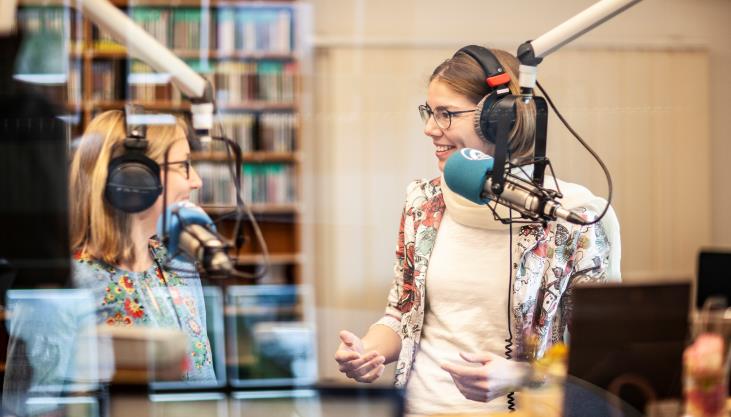 

Die Medienakademie für katholische Apologetik (MAKA) veranstaltet vom 7. - 10. November 2019 in Zusammenarbeit mit Radio Horeb in Balderschwang eine „Radio-MAKA“. Redakteure, Journalisten und Sprechtrainer bringen Euch in nur vier Tagen bei, wie Ihr eine Livesendung erarbeitet und präsentiert. Von der ersten Redaktionskonferenz über die Ausarbeitung, die „Airchecks“ bis zu Eurem Auftritt im Studio werdet ihr gecoacht und begleitet. 
Abends finden jeweils Vorträge zu medienrelevanten gesellschaftlichen, theologischen und philosophischen Themen statt. 

Die Referenten: Dr. Richard Kocher – Programmdirektor von Radio Horeb
Dr. Martin Kugler – Historiker und Kommunikationsberater, Wien
Lic. Phil. Peter Sonneborn – Geschäftsführer Radio Horeb, Lektor am Institutum Sapientiae, Brasilien
Giuseppe Gracia – Journalist, Schriftsteller, Medienbeauftragter Bistum Chur
Die Trainer:Günter Lindinger – Gründungschefredakteur  Antenne Bayern
Nikolaus Albert – Redaktionsleitung Balderschwang
Ralf Oppmann – Studioleitung München
Astrid Moskopf – Redaktion Balderschwang


ProgrammDonnerstag, 7. November:

08:00	Almhof 		Frühstück 
09:00 	Pfarrkirche 	HL. Messe 
10:15 	Radio Horeb 	Begrüßung Dr. Richard Kocher, Programmdirektor Radio Horeb				Vorstellungsrunde
10:45 	Radio Horeb	Günther Lindinger, Ralf Oppmann:
			Wie funktioniert Radio? Das Medium Radio
11:45			Kurze Pause
12:00 	Radio Horeb	Dr. Martin Kugler, Historiker und Kommunikationsberater 
			Christliche Medien in säkularer Umgebung. Was können sie bewirken? 
13:00	Almhof		Mittagessen
15:00	Radio Horeb	Günther Lindinger, Ralf Oppman:  Interview, Moderation oder Nachrichten 			oder Kommentar? 
			Coaching in Gruppen
16:15			Kurze Pause 
16:30 	Radio Horeb	Nikolaus Albert, Redaktionsleitung: Vorbereitung auf die 					Redaktionskonferenz,  Themenfindung in Kleingruppen 
18:00 	Almhof		Abendessen 
19:15 	Almhof 		Vortrag Dr. Richard Kocher: 10 Gebote, 5 Säulen, eine MissionFreitag, 8. November: 08:00 	Almhof		Frühstück
09:00 	Almhof		Nikolaus Albert: Redaktionssitzung – Was senden wir? 
			Vorstellung der Gruppenarbeit und Feedbackrunde
09:45 	Almhof		Günther Lindinger, Ralf Oppmann: Sendungsaufbau – Der rote Faden 
			Gruppenarbeit: Ausarbeitung des Sendeformats
11:00 			Pause
11:15 	Almhof		Gruppenarbeit: Ausarbeitung des Sendeformats
13:00 	Almhof		Mittagessen
15:00 	Almhof		Gruppenübung: Erste Aufnahme mit dem Flashmic
16:30 	Almhof		Günther Lindinger: Aircheck
18:00 	Pfarrkirche	Hl. Messe 
19:15 	Almhof		Abendessen 
20:00 	Almhof 		Giuseppe Gracia, Schriftsteller, Journalist und Kommunikationsberater:
			Stehen wir in einem Kulturkampf? Erfahrungen aus der PraxisSamstag, 9. November:08:00 	Almhof		Frühstück
09:15 	Radio Horeb	Radioführung 
10:00 	Radio Horeb	Gruppenarbeit: Ausarbeiten der Sendung 
			Übungseinheit mit dem Flashmic
			Günter Lindinger: Aircheck 
13:00 	Almhof		Mittagessen
15:00	Radio Horeb	Barmherzigkeitsrosenkranz live auf Sendung
15:15 	Radio Horeb	Generalprobe
18:00 	Radio Horeb	Live auf Sendung: Gestaltung Kurs 0 
19:15 	Almhof		Abendessen
20:00 	Radio Horeb	Lic. Phil. Peter Sonneborn, Geschäftsführer Radio Horeb:
			Erkenntnis und Verantwortung in der journalistischen Arbeit10. November08:00 Almhof		Frühstück
09:30 Pfarrkirche	Hl. Messe
11:45 Almhof		Aircheck der Livesendung		
13:00 Almhof		MittagessenUnterbringung im Almhof Lässer:   Katharina Lässer, Wäldle 8 ,87538 Balderschwang info@almhof.de, www.almhof.de, Tel.: +49 8328 1018Leitung:Maria Vallaster und Martin KuglerKosten:Kost & Logis: Alle Teilnehmer sollten für ihre eigene Kost und Logis (60 EUR/ Tag für Vollpension) aufkommen und vor Ort begleichen. Die anfallenden Seminarkosten werden von der Karl Ballestrem Stiftung und Radio Horeb getragen. Anmeldung / Organisation:Dr. Martin Kugler, Kairos Consulting Möllwaldplatz 51040 WienTel. +43 1 274 9898martin.kugler@kairos-pr.com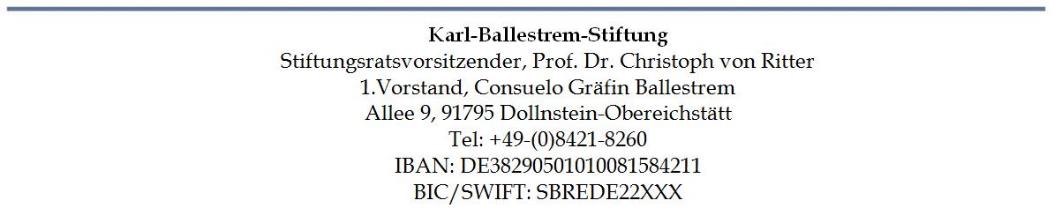 